Raporti 24 orësh i Prokurorit të ShtetitPrishtinë, 22 Maj 2023  – Prokurori i Shtetit njofton opinionin publik se nga prokuroritë Themelore me urdhër të Prokurorit të Shtetit, janë ndaluar shtatë (7) persona, të dyshuar se kanë kryer vepra të ndryshme penale.Prokuroria Themelore në Prishtinë, gjatë 24 orëve të fundit, me urdhër të prokurorit ka ndaluar katër (4) persona të dyshuar në kryerjen e veprave penale.Prokuroria Themelore në Prizren, gjatë 24 orëve të fundit, me urdhër të prokurorit ka ndaluar për 48 orë, një (1) person të dyshuar.  Prokuroria Themelore në Gjakovë, gjatë 24 orëve të fundit, me urdhër të prokurorit kujdestar, ka ndaluar një (1) person në kohëzgjatje prej 48 orësh për kryerjen e veprës penale.Prokuroria Themelore në Mitrovicë, gjatë 24 orëve të fundit, me urdhër të prokurorit ka ndaluar për 48 orë, një (1) person të dyshuar.Në vijim gjeni raportin e veçuar për secilën prokurori Prokuroria Speciale e Republikës së Kosovës:                                        ////////Prokuroria Themelore Prishtinë:Ndalimet e personave me urdhër të prokurorit:Prokuroria Themelore në Prishtinë, Departamenti i Përgjithshëm, me urdhër të prokurorit ka ndaluar një (1) person për veprën penale “Rrezikimi i trafikut publik” dhe dy (2) persona, në raste ndaras, pasi dyshohen se kanë kryer veprën penale “Dhuna në familje”.Ndërsa, Departamenti për të Mitur, me urdhër të prokurorit ka ndaluar një (1) person, pasi dyshohet se ka kryer veprën penale “Dhunimi”.Prokuroria Themelore Prizren:Ndalimet e personave me urdhër të prokurorit:Prokuroria Themelore në Prizren, Departamenti i Përgjithshëm, me urdhër të prokurorit ka ndaluar një (1) person për veprën penale “Dhuna në familje”sipas KPRK-së.Prokuroria Themelore Pejë:                                ///////Prokuroria Themelore Gjilan:                              /////////Prokuroria Themelore në Gjakovë:Ndalimet e personave me urdhër të prokurorit: Gjatë 24 orëve të fundit, me urdhër të prokurorit kujdestar, në Prokurorinë Themelore në Gjakovë- Departamenti i përgjithshëm, ka ndaluar një (1) person në kohëzgjatje prej 48 orësh, për shkak të dyshimit të bazuar se ka kryer veprën penale ”Dhuna në familje” nga neni 248 i KPRK-së.Prokuroria Themelore në Mitrovicë:Ndalimet e personave me urdhër të prokurorit:Prokuroria Themelore në Mitrovicë, Departamenti i Përgjithshëm, me urdhër të prokurorit ka ndaluar për 48 orë, një (1) person, për shkak të veprës penale “Lëndimi i lehtë trupor”.Prokuroria Themelore në Ferizaj:                                  ////////  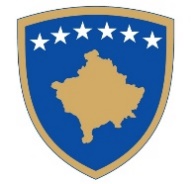 Republika e KosovësRepublika Kosovo/ Republic of KosovoProkurori i Shtetit / Državni Tužilac / State ProsecutorZyra e Kryeprokurorit të Shtetit / Kancelarija Glavnog Državnog Tužioca  / Office of the Chief State Prosecutor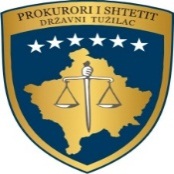 Prokuroritë Prokuroria SpecialePrishtinë Prizren  PejëGjilanGjakovëMitrovicëFerizaj       Total: Aktakuzat personat//// ///     /          /Ndalimet/4      1     //       11/        7Paraburgimet: kërkesat - personat//      /     ///        //         /Bastisjet/////////Sekuestrimet////////